_____________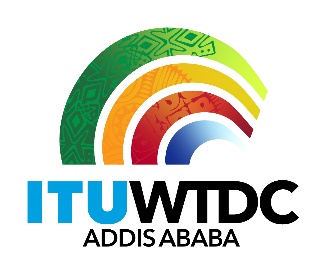 Telecommunication Development
Advisory Group (TDAG)29th Meeting, Virtual, 8-12 November 2021Telecommunication Development
Advisory Group (TDAG)29th Meeting, Virtual, 8-12 November 2021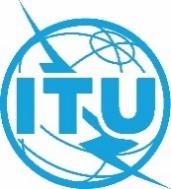 Revision 1 toRevision 1 toDocument TDAG-21/2/INF/2-EDocument TDAG-21/2/INF/2-E2 November 20212 November 2021Original: EnglishOriginal: EnglishDirector, Telecommunication Development BureauDirector, Telecommunication Development BureauDirector, Telecommunication Development BureauDirector, Telecommunication Development BureauPartnerships with and without financial contributions 
(1 April – 30 September 2021)Partnerships with and without financial contributions 
(1 April – 30 September 2021)Partnerships with and without financial contributions 
(1 April – 30 September 2021)Partnerships with and without financial contributions 
(1 April – 30 September 2021)Summary:This document provides more information on Document TDAG-21/2/4 and provides information on partnership agreements (with and without financial contributions) signed by BDT and Partners between 1 April and 30 September 2021.Action required:TDAG is invited to note this document and provide advice as deemed necessary.References:N/ASummary:This document provides more information on Document TDAG-21/2/4 and provides information on partnership agreements (with and without financial contributions) signed by BDT and Partners between 1 April and 30 September 2021.Action required:TDAG is invited to note this document and provide advice as deemed necessary.References:N/ASummary:This document provides more information on Document TDAG-21/2/4 and provides information on partnership agreements (with and without financial contributions) signed by BDT and Partners between 1 April and 30 September 2021.Action required:TDAG is invited to note this document and provide advice as deemed necessary.References:N/ASummary:This document provides more information on Document TDAG-21/2/4 and provides information on partnership agreements (with and without financial contributions) signed by BDT and Partners between 1 April and 30 September 2021.Action required:TDAG is invited to note this document and provide advice as deemed necessary.References:N/APartnership Agreements signed (1 April and 30 September 2021) with financial contributionsSignatoriesDocument TitleEntry into ForceAmountAmountObjectiveMore InformationSignatoriesDocument TitleEntry into ForceITUPartnersObjectiveMore InformationITU - United Nations Environment Programme (UNEP), KenyaImplementing the EPR Concept in Policies and Regulations for the Sound Management of E-waste – Circular Economy for Electronics, Part 416.09.2021USD 133 000USD 109 376To support Botswana, Dominican Republic, Namibia, Rwanda, Gambia and Uzbekistan in the development of national e-waste management strategies, policies and regulations. LinkITU - Conseil National des Télécommunications (CONATEL), HaitiLoan of satellite terminals23.08.2021USD 20’000-To provide satellite equipment to the Conseil National des Télécommunications of Haiti to be used in the aftermath of earthquake that struck the country in August 2021. LinkITU - National Telecommunications Commission, Sierra Leone (NATCOM)Cost modelling and pricing framework for Sierra Leone19.08.2021USD 20 000USD 80 000To assist Sierra Leone in the development of cost models and pricing frameworks for wholesale and retail telecommunications, services and products in the country to enhance competition and efficient pricing of telecommunication/lCT services. The Project also involves training and transfer of skills to NATCOM staff on the cost modelling and pricing frameworks.LinkITU - Government of the United Kingdom of Great Britain and Northern Ireland acting through the Foreign, Commonwealth & Development Office (FCDO), United KingdomPromoting effective regulation, greater investment and innovative models for school connectivity in underserved communities and for broader digital inclusion in Digital Access Programme (DAP) countriesProject document18.08.2021Agreement15.03.2021USD 276 000GBP 999 648  To support a shared vision for digital inclusion and a keen desire to implement a diversity of programmes in service of this vision. ITU will focus on providing technical assistance in its core areas of strength, including telecommunication regulation, business models, information and communication technologies (ICTs) and digital skills, working closely with FCDO’s digital development experts and the UK Digital Access Programme (DAP) team to build on its digital inclusion outcomes and existing stakeholder engagement.ITU - National Cybersecurity Authority of the Kingdom of Saudi Arabia (NCA)Creating a Safe and Prosperous Cyberspace for ChildrenProject document 05.08.2021Agreement17.12.2020USD 400 000USD 1 612 500To foster a culture of child online protection (COP) with all relevant stakeholders through knowledge sharing and cyber skills development and to increase related policies development to build human an institutional COP capacity at regional and national levels and share experience gained with other Member countries.LinkITU - United Nations Children's Fund (UNICEF)GIGA Phase TwoProject document 04.08.2021Agreement29.01.2021USD 137 500USD 550 000To connect every school to the Internet and every young person to information, opportunity and choice. The objective of this second phase is to consolidate and progress on the achievements of Phase One in current Giga countries in the three initial Giga priority regions of Africa, Central Asia, and the Eastern/Central Caribbean, and expand into new regions/countries in existing regions, as well as in Asia Pacific and South America. LinkITU – Telecommunications Regulatory Commission (TRC), JordanLicensing Agreement for the use of ITU Spectrum Management Training Materials25.07.2021-USD 7 500To use ITU Learning materials pertaining to Spectrum Management.  LinkITU - Huawei Technologies Co., Ltd.Support to Connect2Recover22.07.2021-USD 670 000To support a research competition calling local think tanks, scholars and experts to develop insights that can directly support policymakers, public institutions and regulators in Europe and beyond, as communities endeavour to achieve digitally inclusive growth and social equity in the years to come.  LinkITU - Agencia Nacional de Espectro (ANE), ColombiaDesarrollo de los estudios económicos y técnicos que le permitan a la ANE formular recomendaciones al MinTIC para la definición y adopción de la política nacional sobre el servicio de radiodifusión sonora digital06.07.2021-USD 129 000To develop economic and technical studies that will allow the Agencia Nacional de Espectro of Colombia to make recommendations to the ICT Ministry for the definition and adoption of the national policy on the digital sound broadcasting service. LinkITU - Cellule D’appui à l’Ordonnateur National du Fonds Européen de Développement (COFED), Dem. Rep. of the Congo – Délégation de l’Union européenne, Dem. Rep. of the CongoBenchmarking des TICs en Afrique Centrale24.06.2021EUR 300 000EUR 1 000 000To carry out ICT benchmarking in Central Africa to improve competitiveness of Central African economies and social development by strengthening the legal and administrative conditions for ICT implementation, as well as governance of ICT infrastructure.  LinkLink ITU - Department of Infrastructure, Transport, Regional Development and Communications (DITRDC), Australia Supporting the implementation of the ITU Asia-Pacific Regional Initiatives 17.06.2021-CHF 585 149To support the implementation of the ITU Asia-Pacific Regional InitiativesLinkITU - Microsoft CorporationAccelerating Africa's Digital Transformation Through Connectivity17.06.2021USD 100 000USD 500 000To foster meaningful digital connectivity and access with a focus on youth and women in the Africa region, in particular in Ethiopia.LinkITU - Department of Foreign Affairs and Trade (DFAT), AustraliaEnhancing the Development of Standards and Frameworks for Critical Technologies in Southeast Asia04.06.2021-AUD 500 000To enhance the development and implementation of internationally recommended and industry-led critical technology standards, frameworks, policies, and initiatives at regional and national levels across Southeast Asia, which take into account diverse stakeholders needs. Initially, the project will focus on Thailand, Malaysia, Indonesia, and the Philippines to facilitate the development and implementation of regional frameworks, which countries can apply to their own national contexts while fostering harmony and cooperation through the region.LinkITU - Oslo Metropolitan UniversitySupporting activities related to the empowerment and support of women and girls in ICTs18.05.2021-EUR 14 500To support activities related to the empowerment and support of women and girls in ICTs.  LinkITU - United Kingdom Home OfficeSupport for developing National Cyber Security Strategies12.05.2021-GBP 80 000To provide policy and technical assistance to developing countries to strengthen their national cybersecurity strategies to ensure they can better protect their socio-economic development from cyber risks as well as supporting a prosperous cyber ecosystem development. LinkITU - United Nations Children's Fund (UNICEF)Giga and Connect2Recover in Rwanda29.04.2021USD 50 000-To provide internet connectivity services to schools in Rwanda to increase digital learning as part of the Connect2Recover and Giga Accelerate initiatives.LinkITU - Agence Nationale de Sécurité Informatique et de Certification Electronique (ANSICE), ChadTechnical assistance for cybersecurity assessment and national cybersecurity strategy development23.04.2021-CHF 25 000To provide support to the Agence Nationale de Sécurité Informatique et de Certification Electronique of Tchad to develop the national cybersecurity strategy of the Republic of Chad.  LinkITU - Telecommunications Authority of Trinidad and Tobago (TATT) - Caribbean Telecommunication Union (CTU)Smart Seas Toolkit (SST) for Disaster Resilience21.04.2021USD 200 000USD 200 000To preserve the lives of highly vulnerable small-scale fishermen in the Caribbean through improved emergency communications at the sea. LinkLink ITU  – Autoridade Nacional de Comunicações (ANACOM), PortugalSupport to the Accessible Europe 2021 Activity13.04.2021-EUR 9 260To support the costs of the international sign language interpretation as well as for the prizes given to the winner of the regional competition in the context of the Accessible Europe 2021 Activity, under the ITU Regional Initiative for Europe on “Accessibility, Affordability, and Skills development for All to Ensure Digital Inclusion and Sustainable Development (23-25 March 2021) jointly organized by ITU and the European Commission.LinkITU - National Broadcasting and Telecommunications Commission (NBTC), ThailandCo-organizing the Girls in ICT Day 2021 in Thailand09.04.2021-USD 17 500To co-organize the Girls in ICT Day 2021 in Thailand that aims to i) support and enhance digital literacy and skills of girls and young women in Thailand aimed at enhancing their career progression; ii) encourage girls and young women to utilize ICT meaningfully and strengthen the Girls in ICT Day online community in Thailand; iii) explore partnerships with various government and UN agencies to continue the support to digital literacy and digital skills development after the event.  LinkPartnership Agreements signed (1 April and 31 August 2021) without financial contributionsSignatoriesDocument TitleEntry into ForceObjectiveMore InformationSignatoriesDocument TitleEntry into ForceObjectiveMore InformationITU - American Towers LLCNon-disclosure agreement13.09.2021To allow both parties to have open discussions while affording protection against unauthorized disclosure or use of confidential information.ITU - The Global Fund to fight AIDS, Tuberculosis and Malaria, SwitzerlandIn-country connectivity facilitating access to health-based services11.08.2021To explore and develop opportunities to expand connectivity to health facilities and health workers, and promote digital health, cyber security, and digital innovation. In particular, the cooperation will focus on the in-country connectivity facilitating access to health-based services primarily for rural and difficult to access areas within the Global Fund supported countries, as a key enabler in the provision of equitable access to digital health services, in line with SDG 3.LinkITU - Agency for Research and Human Resources Development on Communications and Informatics, Ministry of Communications and Informatics, IndonesiaCapacity-development activities under the ITU Digital Transformation Centres Initiative29.07.2021To implement capacity development and training activities for population requiring basic and intermediate skills as well as for policymakers requiring to improve their capacity to design and implement digital skill programmes to ultimately enhance the digital skills and competencies of citizens and to enable them to participate in and benefit from the digital economy and society.LinkITU – Alliance for Affordable Internet (A4AI), an Initiative of the World Wide Web Foundations (WWWF)Collection and Research of Broadband Prices18.06.2021To implement activities aimed at a global broadband pricing data collection and research. LinkITU-Oficina Nacional de Tecnologías de Información de la Secretaría de Innovación Pública, ArgentinaOvercoming Barriers to Digital Inclusion: Americas Girls Can Code17.06.2021To promote the development of digital skills activities in benefit of girls and young women in Argentina in the framework of the Americas Girls Can Code initiative, with special focus on coding and other STEM related activities LinkITU – The Boston Consulting GroupGiga – An Initiative to Connect Every School to the Internet19.04.2021To carry out activities aiming to close the digital divide and catalyse actions to achieve universal meaningful connectivity, with a specific focus on the Giga initiative that aims to “connect every school to the internet and every young person to information, opportunity and choice”. LinkITU – Rwanda Information Society Authority (RISA), Republic of Rwanda Capacity-Development activities under the ITU Digital Transformation Centres Initiative09.04.2021To implement capacity development and training activities for population requiring basic and intermediate skills as well as for policymakers requiring to improve their capacity to design and implement digital skill programmes to ultimately enhance the digital skills and competencies of citizens and to enable them to participate in and benefit from the digital economy and society.LinkITU – Scort FoundationChild Online Protection, Child/Youth empowerment and Sport04.04.2021To raise awareness, provide education and capacity building on child online protection and child/youth empowerment of all relevant stakeholders in the context of sport through a series of joint webinars, trainings among others, to engage with the sport environment, support interested stakeholders in their child online protection efforts and promote child online protection through sport.  Link